@เงินฝากออมทรัพย์พิเศษ อัตราดอกเบี้ยร้อยละ 4.50%`ต่อปี-คิดดอกเบี้ยให้ทุกวันที่ 31 มีนาคม และ 30 กันยายน-ฝากได้ไม่เกิน 10,000,000.-บาท/คน/บัญชี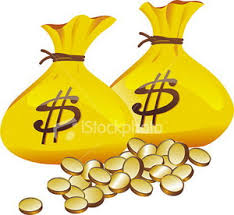 @เงินฝากออมทรัพย์  อัตราดอกเบี้ยร้อยละ 4.25% ต่อปี-คิดดอกเบี้ยให้ทุกวันที่ 31 มีนาคม และ 30 กันยายน-ฝากได้ไม่เกิน 10,000,000.-บาท/คน/บัญชี@เงินฝากออมทรัพย์พิเศษสมทบ 4 อัตราดอกเบี้ยร้อยละ 4.50% ต่อปี-คิดดอกเบี้ยให้ทุกวันที่ 31 มีนาคม และ 30 กันยายน-ฝากได้ไม่เกิน 5,000,000.-บาท/คน/บัญชี@เงินฝากออมทรัพย์สมทบ 4 อัตราดอกเบี้ยร้อยละ 4.25% ต่อปี-คิดดอกเบี้ยให้ทุกวันที่ 31 มีนาคม และ 30 กันยายน-ฝากได้ไม่เกิน 5,000,000.-บาท/คน/บัญชี